ODBORNÝ PROGRAM mezinárodní XXVIII. konference AKL ČR 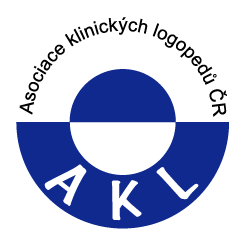 a sekcie klinickej logopédie SSO SLS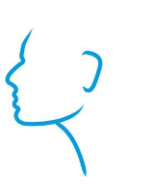 pátek 23.10.202014.00 - 14.10:  zahájení konference + video "Přerov - město s mamutí historií"14.10 - 14.40:  PhDr. Zuzana Jandová,Ph.D.: "Neuromotorická intervencie v komplexnom klinicko-logopedickom pohľadě na dieťa"14.40 - 15.10:  Mgr. et Mgr. Barbora Richtrová: "Komorbidita neurovývojových poruch a poruch chování a emocí - významný faktor pro kvalitu života" 15.10 - 15.40: PaedDr. Mária Masárová: "Význam motorických zručností v procesu ontogenézy reči"15.40 - 16.00: coffee break 16.00 - 16.30: MUDr. Jaroslav Matýs: "Porucha vývoje řeči a porozumění v dnešním světě"16.30 - 17.00: PhDr. Romana Straussová, Ph.D.: "Představení výzkumného projektu Rané intervence O.T.A. u 100 batolat s PAS"17.00 - 17.30: PaedDr. Lenka Pospíšilová: Koncept neurovývojových poruch"17.30- 18.00 : diskuze, názory, postřehysobota 24.10.20209.00 - 9.30: PaedDr. Mária Šišková: "Fonologické uvedomovanie ako prekurzor vývinu gramotnosti v kontexte so školskou zrelosťou a pripravenosťou na školu"9.30 - 10.00:  doc. PaedDr. Karel Neubauer,Ph.D.: "Poruchy plynulosti řečového projevu a jejich vztah k neurovývojovým poruchám"10.00 - 10.30:  Mgr. Lucie Zapletalová: "Specifika klinického obrazu vývojové dysfázie v období adolescence a mladší dospělosti a možnosti uzpůsobení maturitní zkoušky"10.30 - 10.50: coffee break10.50 - 11.20: Mgr. Otília Gáborová: "Hodnotenie prediktorov gramotnosti u detí s neurovývinovými poruchami"11.20 -11.45:  Mgr. Petra Hrančíková: "Využití Aplikované behaviorální analýzy při intervenci neurovývojových poruch řeči"11.45 - 12.00: PeedDr.Dagmar Hanousková, PaedDr. Pavel Hanousek: "NEUROLOGOPEDIE multimediální, interaktivní"12.00 - 12.30 : diskuze, názory, postřehy12.30:  zakončení konferencepozn.: -po každém sdělení následuje diskuze k dané problematice i k tématu-v programu mohou nastat změny (dle aktuální situace)